АДМИНИСТРАЦИЯ  ВЕСЬЕГОНСКОГОМУНИЦИПАЛЬНОГО ОКРУГАТВЕРСКОЙ ОБЛАСТИПОСТАНОВЛЕНИЕг. Весьегонск  20.03.2024                                                                                                                                   № 180 Об утверждении   Административного регламента предоставления муниципальной услуги «Дача письменных разъяснений налогоплательщикам и налоговым агентам по вопросам применения нормативных правовых актов муниципального образования Весьегонский муниципальный  округ о местных налогах и сборах» В соответствии с Федеральными законами от 06.10.2003 № 131-ФЗ «Об общих принципах организации местного самоуправления в Российской Федерации», от 27.07.2010 N 210-ФЗ "Об организации предоставления государственных и муниципальных услуг", Налоговым кодексом Российской Федерации, Постановлением Администрации Весьегонского муниципального округа от 22.06.2020 N 259 "Об утверждении Порядка разработки и утверждения административных регламентов осуществления муниципального контроля (надзора) и административных регламентов предоставления муниципальных услуг»                                                           постановляет:                                         1. Утвердить Административный регламент предоставления муниципальной услуги "Дача письменных разъяснений налогоплательщикам и налоговым агентам по вопросам применения нормативных правовых актов муниципального образования Весьегонский муниципальный округ о местных налогах и сборах" (прилагается).                    2. Зам. главе, зав. Финансового отдела Администрации Весьегонского муниципального округа Брагиной И.В. привести должностные инструкции работников отдела, участвующих в предоставлении муниципальной услуги, в соответствие с административным регламентом в течение десяти дней со дня издания настоящего постановления.       3. Разместить административный регламент на официальном сайте Администрации Весьегонского муниципального округа Тверской области в информационно-телекоммуникационной сети  «Интернет».       4. Обнародовать настоящее постановление на информационных стендах Весьегонского муниципального округа.        5. Настоящее постановление вступает в силу после его официального обнародования на информационных стендах Весьегонского муниципального округа.        6. Контроль за исполнением настоящего Постановления возложить на зам.главы, зав. Финансового отдела Администрации Весьегонского муниципального округа Брагину И.В.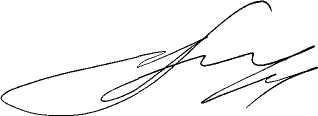 Глава Весьегонскогомуниципального округа							А.В.Пашуков  Приложение                                                                                                 к Постановлению АдминистрацииВесьегонского муниципального  округаот 20.03.2024 № 180АДМИНИСТРАТИВНЫЙ РЕГЛАМЕНТпредоставления муниципальной услуги "Дача письменныхразъяснений налогоплательщикам и налоговым агентампо вопросам применения нормативных правовых актовмуниципального образования Весьегонский муниципальный округ о местных налогах и сборах"Раздел 1. Общие положения1.1. Административный регламент предоставления муниципальной услуги "Дача письменных разъяснений налогоплательщикам и налоговым агентам по вопросам применения нормативных правовых актов муниципального образования Весьегонский муниципальный округ о местных налогах и сборах" (далее - Административный регламент) разработан в целях повышения качества предоставления муниципальной услуги "Дача письменных разъяснений налогоплательщикам и налоговым агентам по вопросам применения муниципальных правовых актов о местных налогах и сборах" (далее - муниципальная услуга), создания комфортных условий для участников отношений, возникающих при предоставлении муниципальной услуги, определяет сроки и последовательность действий (административных процедур) при осуществлении полномочий по предоставлению муниципальной услуги.1.2. Заявителями на предоставление муниципальной услуги являются налогоплательщики и налоговые агенты, обратившиеся с заявлением о предоставлении муниципальной услуги (далее - заявители).1.3. Муниципальная услуга предоставляется Администрацией Весьегонского муниципального округа в лице Финансового отдела Администрации Весьегонского муниципального  округа (далее – Финансовый отдел)- при личном обращении (заявления);- с использованием информационно-технологической и коммуникационной инфраструктуры, в том числе Единого портала государственных и муниципальных услуг и (или) региональных порталов государственных и муниципальных услуг (в случае наличия технической возможности).1.4. Сведения о месте нахождения и графике работы уполномоченного органа:1.5. Сведения о местонахождении Администрации Весьегонского муниципального округа (далее - Администрация), графике (режиме) работы, контактных телефонах (телефонах для справок) и информация о порядке предоставления муниципальной услуги и услугах, которые являются необходимыми и обязательными для предоставления муниципальной услуги, предоставляются:1) при личном обращении;2) с использованием современных средств коммуникации: телефонной связи или посредством размещения в информационно-телекоммуникационных сетях общего пользования (в том числе на официальном сайте Администрации муниципального образования Весьегонский муниципальный округ в информационно-телекоммуникационной сети Интернет), на Едином портале государственных и муниципальных услуг, а также региональном портале государственных и муниципальных услуг (при наличии технической возможности);3) путем размещения на информационных стендах в Администрации.1.6. Консультации по процедуре предоставления муниципальной услуги и услугах, которые являются необходимыми и обязательными для предоставления муниципальной услуги могут предоставляться по обращениям заинтересованных лиц:1) в письменной форме, в том числе с использованием средств электронной передачи данных;2) с использованием средств телефонной связи.1.7. При ответах на телефонные звонки и устные обращения специалисты Финансового отдела в вежливой форме информируют заявителя по интересующим его вопросам.1.8. При невозможности специалиста, принявшего звонок, самостоятельно ответить на поставленные вопросы телефонный звонок переадресовывается на другое должностное лицо либо обратившемуся заявителю сообщается номер телефона, по которому он может получить необходимую информацию.1.9. С момента приема документов заявитель имеет право на получение сведений о ходе предоставления муниципальной услуги при личном обращении в Администрацию, по телефону либо посредством электронной почты. Заявителю предоставляются сведения о том, на каком этапе (на стадии выполнения какой административной процедуры) находится представленный им перечень документов.1.10. При консультировании заявителей по электронной почте, в том числе о ходе предоставления муниципальной услуги, ответ направляется в течение 5 дней, исчисляемых со дня, следующего за днем поступления соответствующего запроса.1.11. Муниципальная услуга может оказываться с использованием федеральной государственной информационной системы "Единый портал государственных и муниципальных услуг (функций)" (при наличии технической возможности).Раздел 2. Стандарт предоставления муниципальной услуги2.1. Наименование муниципальной услуги"Дача письменных разъяснений налогоплательщикам и налоговым агентам по вопросам применения нормативных правовых актов муниципального образования Весьегонский муниципальный  округ о местных налогах и сборах".2.2. Наименование органа, предоставляющегомуниципальную услугу2.2.1. Муниципальная услуга предоставляется Уполномоченным органом. Структурным подразделением Уполномоченного органа, непосредственно предоставляющим муниципальную услугу, является Финансовый отдел Администрации Весьегонского муниципального  округа (далее – Финансовый отдел).2.2.2. Для предоставления муниципальной услуги не требуется обращение заявителя в другие организации.2.2.3. На оказание муниципальной услуги уполномоченные специалисты Финансового отдела ( далее - уполномоченные специалисты).При оказании услуги уполномоченные специалисты не вправе требовать от заявителя осуществления действий, в том числе согласований, необходимых для получения муниципальной услуги и связанных с обращением в иные государственные органы, органы местного самоуправления, организации.2.2.4. В случае, если для предоставления муниципальной услуги необходима обработка персональных данных лица, не являющегося заявителем, и если в соответствии с федеральным законом обработка таких персональных данных может осуществляться с согласия указанного лица, при обращении за получением муниципальной услуги заявитель дополнительно представляет документы, подтверждающие получение согласия указанного лица или его законного представителя на обработку персональных данных указанного лица или его законного представителя.2.3. Результат предоставления муниципальной услуги2.3.1. Результатом предоставления муниципальной услуги является выдача письма с разъяснениями налогоплательщикам и налоговым агентам по вопросам применения муниципальных правовых актов о местных налогах и сборах.2.4. Срок предоставления муниципальной услуги2.4.1. Срок предоставления муниципальной услуги 15 рабочих дней, исчисляемых со дня регистрации в Администрации заявления с документами, необходимыми для предоставления муниципальной услуги. При отсутствии информации или документов, необходимых для рассмотрения заявления Администрация отказывает в предоставлении услуги.2.5. Перечень нормативных правовых актов, непосредственнорегулирующих предоставление муниципальной услуги2.5.1. Предоставление муниципальной услуги осуществляется в соответствии со следующими нормативными правовыми актами:- Конституцией Российской Федерации;- Федеральным законом Российской Федерации от 06.10.2003 N 131-ФЗ "Об общих принципах организации местного самоуправления в Российской Федерации";- Федеральным законом от 06.04.2011 N 63-ФЗ "Об электронной подписи";- Федеральным законом от 27.07.2010 N 210-ФЗ "Об организации предоставления государственных и муниципальных услуг";- Налоговым кодексом Российской Федерации от 31.07.1998 N 146-ФЗ;- Уставом Весьегонского муниципального  округа Тверской области;- настоящим Административным регламентом;- иными нормативными правовыми актами.2.6. Исчерпывающий перечень документов, необходимыхдля предоставления муниципальной услуги2.6.1. Для получения муниципальной услуги лица, указанные в пункте 1.2 настоящего регламента, должны подать заявление о предоставлении муниципальной услуги (приложение N 1 к настоящему регламенту).2.6.2. Заявление о предоставлении муниципальной услуги и прилагаемые к нему документы подаются гражданином одним из следующих способов:1) лично;2) почтовым отправлением в адрес Администрации с уведомлением о вручении;3) в форме электронных документов с использованием сети Интернет, Единого портала государственных и муниципальных услуг (при наличии технической возможности).2.6.3. Заявление подается на имя Главы Весьегонского муниципального округа.2.6.4. При направлении документов в форме электронных документов подлинность документов должна быть удостоверена в порядке, предусмотренном Федеральным законом от 06.04.2011 N 63-ФЗ "Об электронной подписи".2.6.5. Сотрудники уполномоченного органа, предоставляющего муниципальную услугу не вправе требовать от заявителя:1) представления документов и информации или осуществления действий, представление или осуществление которых не предусмотрено нормативными правовыми актами, регулирующими отношения, возникающие в связи с предоставлением муниципальной услуги;2) представления документов и информации, в том числе подтверждающих внесение заявителем платы за предоставление муниципальной услуги, которые находятся в распоряжении органов, предоставляющих государственные услуги, органов, предоставляющих муниципальные услуги, иных государственных органов, органов местного самоуправления либо подведомственных государственным органам или органам местного самоуправления организаций, участвующих в предоставлении предусмотренных частью 1 статьи 1 Федерального закона от 27.07.2010 N 210-ФЗ "Об организации предоставления государственных и муниципальных услуг", актами Российской Федерации, нормативными правовыми актами субъектов Российской Федерации, муниципальными правовыми актами за исключением документов, включенных в определенный частью 6 статьи 7 Федерального закона от 27.07.2010 N 210-ФЗ "Об организации предоставления государственных и муниципальных услуг" перечень документов;3) осуществления действий, в том числе согласований, необходимых для получения государственных и муниципальных услуг и связанных с обращением в иные государственные органы, органы местного самоуправления, организации, за исключением получения услуг и получения документов и информации, предоставляемых в результате предоставления таких услуг, включенных в перечни, указанные в части 1 статьи 9 Федерального закона от 27.07.2010 N 210-ФЗ "Об организации предоставления государственных и муниципальных услуг";4) представления документов и информации, отсутствие и (или) недостоверность которых не указывались при первоначальном отказе в приеме документов, необходимых для предоставления муниципальной услуги, либо в предоставлении муниципальной услуги, за исключением следующих случаев:а) изменение требований нормативных правовых актов, касающихся предоставления муниципальной услуги, после первоначальной подачи заявления о предоставлении муниципальной услуги;б) наличие ошибок в заявлении о предоставлении муниципальной услуги и документах, поданных заявителем после первоначального отказа в приеме документов, необходимых для предоставления муниципальной услуги, либо в предоставлении муниципальной услуги и не включенных в представленный ранее комплект документов;в) истечение срока действия документов или изменение информации после первоначального отказа в приеме документов, необходимых для предоставления муниципальной услуги, либо в предоставлении муниципальной услуги;г) выявление документально подтвержденного факта (признаков) ошибочного или противоправного действия (бездействия) должностного лица органа, предоставляющего муниципальную услугу, муниципального служащего, работника многофункционального центра, работника организации, предусмотренной частью 1.1 статьи 16 Федерального закона от 27.07.2010 N 210-ФЗ "Об организации предоставления государственных и муниципальных услуг", при первоначальном отказе в приеме документов, необходимых для предоставления государственной или муниципальной услуги, либо в предоставлении муниципальной услуги, о чем в письменном виде за подписью руководителя органа, предоставляющего государственную услугу, или органа, предоставляющего муниципальную услугу, руководителя многофункционального центра при первоначальном отказе в приеме документов, необходимых для предоставления государственной или муниципальной услуги, либо руководителя организации, предусмотренной частью 1.1 статьи 16 Федерального закона, от 27.07.2010 N 210-ФЗ "Об организации предоставления государственных и муниципальных услуг", уведомляется заявитель, а также приносятся извинения за доставленные неудобства.При предоставлении услуги через Единый портал государственных и муниципальных услуг (функций) заявителю предоставляется возможность:- знакомиться с информацией о муниципальной услуге, в том числе с перечнем документов, необходимых для предоставления муниципальной услуги;- подачи заявления и иных документов, которые необходимы для получения муниципальной услуги;- осуществлять мониторинг хода предоставления услуги.2.7. Исчерпывающий перечень оснований для отказа в приемедокументов, необходимых для предоставлениямуниципальной услуги2.7.1. Основаниями для отказа в приеме документов являются:1) если содержание заявления не позволяет установить предмет обращения;2) если в установленном порядке не подтверждена подлинность электронного документа, направленного с использованием информационно-коммуникационной сети Интернет, Единого портала государственных и муниципальных услуг;3) лицо, подающее документы, не относится к числу заявителей в соответствии с пунктом 1.2 настоящего регламента;4) заявитель представил документы с серьезными повреждениями, не позволяющими однозначно толковать их содержание, с подчистками либо приписками, записями, выполненными карандашом;5) отсутствует документ, подтверждающий полномочия заявителя, представителя заявителя (при подаче документов через представителя);2.7.2. После устранения оснований для отказа в приеме документов, необходимых для предоставления муниципальной услуги, заявитель вправе обратиться повторно для получения муниципальной услуги.2.8. Исчерпывающий перечень оснований для приостановленияили отказа в предоставлении муниципальной услуги2.8.1. Основаниями для отказа в предоставлении муниципальной услуги являются:1) с заявлением о предоставлении муниципальной услуги обратилось лицо не соответствующее требованиям, указанным в пункте 1.2;2) отказ заявителя от муниципальной услуги путем подачи заявления, составленного в произвольной форме.2.8.2. Оснований для приостановления предоставления муниципальной услуги законодательством Российской Федерации не предусмотрено.2.9. Перечень услуг, которые являются необходимымии обязательными для предоставления муниципальной услуги2.9.1. Услуги, являющиеся необходимыми и обязательными для предоставления муниципальной услуги отсутствуют.2.10. Размер платы, взимаемой с заявителя при предоставлениимуниципальной услуги2.10.1. Предоставление муниципальной услуги осуществляется без взимания платы.2.11. Порядок, размер и основания взимания платыза предоставление услуг, которые являются необходимымии обязательными для предоставления муниципальной услуги2.11.1. В связи с отсутствием услуг, являющихся необходимыми и обязательными для предоставления муниципальной услуги, основания для взимания платы за предоставление услуг отсутствуют.2.12. Максимальный срок ожидания в очереди при подачезапроса о предоставлении муниципальной услугии при получении результата предоставлениямуниципальной услуги2.12.1. Срок ожидания заявителя в очереди при подаче запроса о предоставлении муниципальной услуги устанавливается 15 минут.2.12.2. Максимальный срок ожидания в очереди при получении результата предоставления муниципальной услуги составляет 15 минут.2.13. Срок и порядок регистрации заявленияо предоставлении муниципальной услуги2.13.1. Заявление о предоставлении муниципальной услуги подлежит обязательной регистрации в день поступления заявления в Администрацию (при личном обращении заявителя или поступившее на почтовый или электронный адрес Администрации). Регистрация заявления осуществляется специалистом Администрации, уполномоченным на регистрацию входящей корреспонденции. Срок регистрации заявления не должен превышать 15 минут.2.14. Требования к помещениям, в которых предоставляютсямуниципальные услуги, к залу ожидания, местам для заполнениязапросов о предоставлении муниципальной услуги,информационным стендам с образцами их заполнения и перечнемдокументов, необходимых для предоставлениямуниципальной услуги2.14.1. Заявителю или его представителю должен быть обеспечен свободный доступ к местам предоставления муниципальной услуги.Заявителю или его представителю предоставляется возможность воспользоваться местом для парковки, расположенной возле административного здания, в котором размещается орган, предоставляющий муниципальную услугу.2.14.2. Центральный вход в здание, в котором предоставляется муниципальная услуга, оформляется вывеской с указанием полного наименования Администрации.2.14.3. Помещение для предоставления муниципальной услуги обозначается соответствующей табличкой с указанием номера кабинета, названия соответствующего подразделения, фамилии, имени, отчества специалиста, предоставляющего муниципальную услугу.2.14.4. Помещения, в которых предоставляется муниципальная услуга, должны соответствовать установленным противопожарным и санитарно-эпидемиологическим правилам и нормативам.2.14.5. Помещения, в которых предоставляется муниципальная услуга, включают места для ожидания, места для заполнения необходимых документов, а также места приема заявителей.2.14.6. Места для ожидания должны соответствовать комфортным условиям для заявителей и оптимальным условиям работы должностных лиц.2.14.7. Места для ожидания оборудуются стульями, количество которых определяется исходя из фактической нагрузки и возможностей для их размещения в административном здании, помещении.2.14.8. Места для приема заявителей должны быть снабжены стулом, иметь место для письма и раскладки документов.2.14.9. В целях обеспечения конфиденциальности сведений о заявителе одним должностным лицом одновременно ведется прием только одного заявителя. Одновременный прием двух и более заявителей не допускается.2.14.10. Каждое рабочее место должностного лица должно быть оборудовано телефоном, персональным компьютером с возможностью доступа к информационным базам данных, печатающим устройством.2.14.11. На информационных стендах размещается следующая информация:1) о функциональном органе, структурном подразделении Администрации, предоставляющем муниципальную услугу, с указанием телефона, фамилии, имени, отчества должностного лица, ответственного за предоставление муниципальной услуги;2) административный регламент с приложениями;3) информация о возможности предоставления услуги в электронном виде.2.14.12. В здании Администрации должны быть созданы условия для беспрепятственного доступа лиц с ограниченными возможностями к получению муниципальной услуги в соответствии с требованиями, установленными законодательством Российской Федерации и иными нормативными правовыми актами.2.14.13. В случае отсутствия технической возможности оборудования здания с учетом потребностей лиц с ограниченными возможностями работники, предоставляющие муниципальную услугу, оказывают лицам с ограниченными возможностями помощь в преодолении барьеров, мешающих получению ими муниципальной услуги наравне с другими лицами.Лица с ограниченными возможностями могут получить муниципальную услугу путем использования почтовой связи, через представителя, на Едином портале государственных и муниципальных услуг, а также региональном портале государственных и муниципальных услуг (при наличии технической возможности).2.15. Показатели доступности и качества муниципальной услуги2.15.1. Для оценки эффективности деятельности органа, уполномоченного на предоставление муниципальной услуги, периодически осуществляется анализ и расчет показателей доступности и качества муниципальной услуги. Отчетный период составляет шесть месяцев.2.15.2. Показатели доступности муниципальной услуги характеризуются:1) соотношением количества полученных обжалований деятельности органа, уполномоченного на предоставление муниципальной услуги, по обеспечению информирования и осуществлению консультирования заинтересованных лиц о порядке и сроках предоставления муниципальной услуги к количеству отказов в предоставлении муниципальной услуги, по причине непредоставления документов, указанных в пунктах 2.6.3, 2.6.4, 2.9 настоящего Административного регламента;2) соотношением количества полученных заявлений в электронной форме к количеству заявлений, полученных на бумажном носителе.2.15.3. Показатели качества муниципальной услуги характеризуются:1) соотношением фактических сроков предоставления муниципальной услуги к срокам, установленным требованиями Административного регламента и действующего законодательства;2) соотношением количества полученных обжалований деятельности органа, уполномоченного на предоставление муниципальной услуги, по обеспечению информирования и осуществлению консультирования заинтересованных лиц о порядке и сроках предоставления муниципальной услуги к количеству принятых заявлений о предоставлении муниципальной услуги.2.16. Иные требования, в том числе учитывающиеособенности предоставления муниципальной услугив многофункциональных центрах и особенностипредоставления муниципальной услуги в электронной форме2.16.1. Предоставление муниципальной услуги через ГАУ "МФЦ" не осуществляется.2.16.2. При предоставлении муниципальной услуги в электронной форме с использованием федеральной государственной информационной системы "Единый портал государственных и муниципальных услуг (функций)", регионального портала государственных и муниципальных услуг (при его наличии) заявителю предоставляется:1) возможность знакомиться с информацией о муниципальной услуге;2) доступ к формам заявлений и иных документов, необходимых для получения муниципальной услуги, с возможностью их копирования и заполнения в электронном виде;3) возможность представлять заявление и документы, необходимые для предоставления муниципальной услуги, в электронном виде;4) возможность осуществлять мониторинг хода предоставления муниципальной услуги;5) возможность получения результатов предоставления муниципальной услуги в электронном виде в случаях, не запрещенных федеральным законом.Заявление, подаваемое в форме электронного документа, подписывается заявителем простой электронной подписью, а прилагаемые к нему электронные документы должны быть подписаны должностными лицами органов (организаций), выдавших эти документы, усиленной квалифицированной электронной подписью (если законодательством Российской Федерации для подписания таких документов не установлен иной вид электронной подписи).Раздел 3. Состав, последовательность и срокивыполнения административных процедур, требованияк порядку их выполнения, в том числе выполненияадминистративных процедур в электронной форме3.1. Предоставление муниципальной услуги включает в себя следующие административные процедуры:3.1.1. прием и регистрация заявления и документов, необходимых для предоставления муниципальной услуги (далее также - документы);3.1.2. подготовка, подписание и выдача результата предоставления муниципальной услуги.3.2. Последовательность и сроки выполнения действий при предоставлении муниципальной услуги "Дача письменных разъяснений налогоплательщикам и налоговым агентам по вопросам применения нормативных правовых актов муниципального образования Весьегонский муниципальный округ о местных налогах и сборах" описаны в блок-схеме (приложение N 2 к настоящему Административному регламенту).3.3. Прием и регистрация заявления и приложенных к нему документов.3.3.1. Прием и регистрация документов осуществляются Администрацией.3.3.2. Основанием для начала выполнения административной процедуры является:1) обращение заявителя (представителя заявителя) непосредственно в Администрацию с заявлением о предоставлении муниципальной услуги;2) направление документов заявителя в Администрацию в электронном виде через Единый портал (в случае наличия технической возможности);3) направление документов заявителя в Администрацию посредством почтовой связи.3.3.3. При получении заявления сотрудник Администрации, ответственный за прием и регистрацию документов в рамках предоставления муниципальной услуги в соответствии с настоящим регламентом:1) устанавливает предмет обращения;2) проверяет документ, удостоверяющий личность заявителя (если заявление представлено заявителем лично);3) направляет пакет документов на регистрацию сотруднику, осуществляющему регистрацию документов в установленном порядке.Заявление регистрируется в журнале входящей корреспонденции.На заявлении заявителя сотрудник, отвечающий за регистрацию входящей корреспонденции, проставляет штамп Администрации с входящим номером, датой принятия и сверяет количество приложений к заявлению.В случаях ненадлежащего оформления заявления, несоответствия прилагаемых документов документам, указанным в заявлении, отсутствия у лица полномочий на подачу заявления, сотрудник возвращает документы и разъясняет причину возврата.Срок выполнения административного действия по проверке и регистрации документа - 15 минут на одного заявителя.3.3.4. В случае поступления заявления о предоставлении муниципальной услуги в Администрацию по почте либо по информационно-телекоммуникационным каналам сети Интернет, включая Единый портал государственных и муниципальных услуг, либо по электронной почте в виде электронных документов, подписанных электронной цифровой подписью (при наличии технической возможности), действия, предусмотренные подпунктами 2, 3 пункта 3.3.3 настоящего Административного регламента, сотрудником, ответственным за прием и регистрацию документов заявителя, не осуществляются. Сотрудник Администрации, ответственный за регистрацию документов, поступающих в электронном виде регистрирует их не позднее дня получения заявления Администрацией.3.3.5. Сотрудник Администрации, ответственный за регистрацию документов заявителя, после регистрации документов заявителя передает их Главе Весьегонского муниципального округа, который по результатам рассмотрения передает их заведующей Финансового отдела Администрации Весьегонского муниципального  округа (далее - заведующий Финансового отдела).3.3.6. Результатом административной процедуры "прием и регистрация заявления и документов, необходимых для предоставления муниципальной услуги" является получение заведующей Финансового отдела, документов, представленных заявителем.3.3.7. Срок выполнения административной процедуры "прием и регистрация заявления и документов, необходимых для предоставления муниципальной услуги" 3 рабочих дня.3.4. Подготовка, подписание и выдача результата предоставления муниципальной услуги.3.4.1. Основанием для начала административной процедуры является наличие заявления с полным пакетом документов.3.4.2. Сотрудник Финансового отдела, уполномоченный на подготовку ответа заявителю, осуществляет подготовку письма с разъяснениями налогоплательщикам и налоговым агентам по вопросам применения муниципальных правовых актов о местных налогах и сборах. После подготовки ответа письмо передается на подпись Главе Весьегонского муниципального округа, а затем на регистрацию сотруднику, ответственному за регистрацию исходящей корреспонденции в Администрации.3.4.3. Лицо, ответственное за регистрацию исходящей корреспонденции в Администрации, передает письмо с разъяснениями по вопросам применения муниципальных правовых актов о местных налогах и сборах налогоплательщикам и налоговым агентам способом, указанным в заявлении. Если способ выдачи ответа в заявлении не указан, то ответ направляется почтовым отправлением, с уведомлением о вручении или в форме электронного документа с использованием информационных систем общего пользования.3.4.4. Результатом выполнения административной процедуры является выдача результатов предоставления муниципальной услуги заявителю.3.4.5. Срок выполнения административной процедуры "подготовка, подписание и выдача результата предоставления услуги заявителю" - 12 рабочих дней.Раздел 4. Формы контроля за исполнениемАдминистративного регламента4.1. Контроль за исполнением Административного регламента осуществляется непосредственно заведующей Финансового отдела в целях обеспечения своевременного и качественного предоставления муниципальной услуги.Формы контроля включают в себя:- текущий контроль за соблюдением и исполнением административного регламента;- порядок плановых и внеплановых проверок полноты и качества предоставления муниципальной услуги, в том числе порядок и формы контроля за полнотой и качеством предоставления муниципальной услуги.4.2. Текущий контроль осуществляется в форме проверок соблюдения и исполнения положений настоящего Регламента, иных нормативных правовых актов, определяющих порядок выполнения административных процедур. Периодичность осуществления контроля устанавливается заведующей Финансового отдела.В ходе текущего контроля проверяется:- соблюдение сроков исполнения административных процедур;- соблюдение последовательности исполнения административных процедур;- правильность принятых решений (расчетов) при предоставлении муниципальной услуги.По результатам проверок в случае нарушений руководитель структурного подразделения устраняет выявленные отклонения и нарушения. Также текущий контроль осуществляется в процессе согласования и визирования подготовленных ответственным должностным лицом документов в рамках предоставления муниципальной услуги, соответствующих положениям настоящего регламента и действующему законодательству.4.3. Проведение плановых и внеплановых проверок полноты и качества предоставления муниципальной услуги, в том числе порядок и формы контроля за полнотой и качеством предоставления муниципальной услуги, включает в себя проведение проверок, выявление и устранение нарушений прав заявителей, рассмотрение, принятие в пределах компетенции решений и подготовку ответов на обращения физических и юридических лиц по вопросам предоставления муниципальной услуги, содержащие жалобы на решения, действия (бездействие) должностных лиц.Плановые и внеплановые проверки проводятся должностными лицами Администрации, уполномоченными Главой Весьегонского муниципального округа на их проведение.Плановые проверки осуществляются на основании планов работы Администрации, но не реже 1 раза в год.Внеплановая проверка проводится по конкретному письменному обращению заявителя в Администрацию на решения, действия (бездействие) специалистов Администрации, ответственных за предоставление муниципальной услуги, либо в связи с истечением сроков, установленных для устранения ранее выявленных нарушений.При проверке могут рассматриваться все вопросы, связанные с предоставлением муниципальной услуги (комплексные проверки), или вопросы, связанные с исполнением той или иной административной процедуры (тематические проверки).Результаты плановых и внеплановых проверок оформляются в виде акта, в котором отмечаются выявленные недостатки и предложения по их устранению.Акт подписывается сотрудниками Администрации, уполномоченными Главой округа на проведение проверок.4.4. Сотрудники Администрации, участвующие в предоставлении муниципальной услуги, несут ответственность за решения и действия (бездействие), принимаемые (осуществляемые) в ходе предоставления муниципальной услуги в соответствии с действующим законодательством.По результатам проверок в случае выявления нарушений прав заявителей осуществляется привлечение виновных лиц к ответственности в соответствии с действующим законодательством Российской Федерации.О мерах, принятых в отношении виновных лиц, в течение 10 дней со дня принятия таких мер, Администрация сообщает в письменной форме заявителю, права и (или) законные интересы которого нарушены.4.5. Заявители (а также граждане, их объединения) вправе контролировать исполнение административного регламента.Требования к порядку и формам контроля за предоставлением муниципальной услуги, в том числе со стороны граждан, их объединений и организаций включают в себя:- рассмотрение всех вопросов, связанных с предоставлением муниципальной услуги при проведении текущего контроля и плановых проверок;- рассмотрение отдельных вопросов при проведении внеплановых проверок;- выявление и устранение нарушений прав заявителей;- рассмотрение, принятие решений и подготовку ответов на обращения заявителей, содержащих жалобы на решения, действия (бездействие) должностных лиц.Физические, юридические лица, индивидуальные предприниматели в рамках контроля за предоставлением муниципальной услуги:- вправе предоставлять дополнительные документы и материалы либо обращаться с просьбой об их истребовании;- знакомиться с документами и материалами по вопросам предоставления муниципальной услуги, если это не затрагивает права, свободы и законные интересы других лиц.Раздел 5. Досудебный (внесудебный) порядокобжалования решений и действий (бездействия) органа,предоставляющего муниципальную услугу, а такжедолжностных лиц, муниципальных служащих5.1. Решения или действия (бездействие) органа, предоставляющего муниципальную услугу, должностных лиц органа, предоставляющего муниципальную услугу, принятые или осуществленные в ходе предоставления муниципальной услуги, могут быть обжалованы в досудебном (внесудебном) порядке путем подачи жалобы.5.2. Заявитель имеет право обратиться с жалобой в случае нарушения стандарта предоставления муниципальной услуги, нарушения установленного порядка предоставления муниципальной услуги, включая:1) нарушение срока регистрации запроса заявителя о предоставлении муниципальной услуги;2) нарушение срока предоставления муниципальной услуги;3) требование у заявителя документов или информации либо осуществления действий, предоставление или осуществление которых не предусмотрено нормативными правовыми актами Российской Федерации, нормативными правовыми актами субъектов Российской Федерации, муниципальными правовыми актами для предоставления муниципальной услуги;4) отказ в приеме документов, предоставление которых предусмотрено нормативными правовыми актами Российской Федерации, нормативными правовыми актами субъектов Российской Федерации, муниципальными правовыми актами для предоставления муниципальной услуги, у заявителя;5) отказ в предоставлении муниципальной услуги, если основания отказа не предусмотрены федеральными законами и принятыми в соответствии с ними иными нормативными правовыми актами Российской Федерации, нормативными правовыми актами субъектов Российской Федерации, муниципальными правовыми актами;6) затребование с заявителя при предоставлении муниципальной услуги платы, не предусмотренной нормативными правовыми актами Российской Федерации, нормативными правовыми актами субъектов Российской Федерации, муниципальными правовыми актами;7) отказ органа, предоставляющего муниципальную услугу, должностного лица органа, предоставляющего муниципальную услугу, в исправлении допущенных опечаток и ошибок в выданных в результате предоставления муниципальной услуги документах либо нарушение установленного срока таких исправлений;8) нарушение прав или законных интересов заявителя, предусмотренных статьей 5 Федерального закона от 27 июля 2010 года N 210-ФЗ "Об организации предоставления государственных и муниципальных услуг";9) нарушение срока или порядка выдачи документов по результатам предоставления муниципальной услуги;10) приостановление предоставления муниципальной услуги, если основания приостановления не предусмотрены федеральными законами и принятыми в соответствии с ними иными нормативными правовыми актами Российской Федерации, законами и иными нормативными актами Тверской области и Администрации Весьегонского муниципального  округа;11) требование у заявителя при предоставлении муниципальной услуги документов или информации, отсутствие и (или) недостоверность которых не указывались при первоначальном отказе в приеме документов, необходимых для предоставления муниципальной услуги, либо в предоставлении муниципальной услуги, за исключением случаев:а) изменения требований нормативных правовых актов, касающихся предоставления муниципальной услуги, после первоначальной подачи заявления о предоставлении муниципальной услуги;б) наличие ошибок в заявлении о предоставлении муниципальной услуги и документах, поданных заявителем после первоначального отказа в приеме документов, необходимых для предоставления муниципальной услуги и не включенных в представленный ранее комплект документов;в) истечение срока действия документов или изменение информации после первоначального отказа в приеме документов, необходимых для предоставления муниципальной услуги, либо в предоставлении муниципальной услуги;г) выявление документально подтвержденного факта (признаков) ошибочного или противоправного действия (бездействия) должностного лица органа, предоставляющего муниципальную услугу, муниципального служащего, при первоначальном отказе в приеме документов, необходимых для предоставления муниципальной услуги, либо в предоставлении муниципальной услуги, о чем в письменном виде за подписью руководителя органа, предоставляющего муниципальную услугу, при первоначальном отказе в приеме документов, необходимых для предоставления муниципальной услуги, уведомляется заявитель, а также приносятся извинения за доставленные неудобства.5.3. Предметом досудебного (внесудебного) обжалования являются действия (бездействие) и решения должностных лиц Администрации, принятые (осуществленные) в ходе предоставления муниципальной услуги, в том числе:- нарушение сроков предоставления муниципальной услуги и отдельных административных процедур;- отказ в предоставлении сведений о порядке предоставления муниципальной услуги;- другие действия (бездействие) и решения должностных лиц, осуществляемые (принятые) в ходе предоставления муниципальной услуги.5.4. В досудебном (внесудебном) порядке заявителем могут быть обжалованы:- действия (бездействие) должностных лиц отдела - руководителю отдела;- решения или действия (бездействие) руководителя отдела - заместителю Главы Администрации, курирующему отдел, Главе Весьегонского муниципального  округа.5.5. Основанием для начала досудебного (внесудебного) разбирательства является письменная жалоба, поступившая в Администрацию.5.6. Жалоба на действие (бездействие) или решение должностного лица отдела должна содержать:1) наименование органа, предоставляющего муниципальную услугу, должностного лица органа, предоставляющего муниципальную услугу, либо муниципального служащего, решения и действия (бездействие) которых обжалуются;2) фамилию, имя, отчество (последнее - при наличии), сведения о месте жительства заявителя - физического лица либо наименование, сведения о месте нахождения заявителя - юридического лица, а также номер (номера) контактного телефона, адрес (адреса) электронной почты (при наличии) и почтовый адрес, по которым должен быть направлен ответ заявителю;3) сведения об обжалуемых решениях и действиях (бездействии) органа, предоставляющего муниципальную услугу, должностного лица органа, предоставляющего муниципальную услугу, либо муниципального служащего;4) доводы, на основании которых заявитель не согласен с решением и действием (бездействием) органа, предоставляющего муниципальную услугу, должностного лица органа, предоставляющего муниципальную услугу, либо муниципального служащего. Заявителем могут быть представлены документы (при наличии), подтверждающие доводы заявителя, либо их копии;5) иные сведения, которые заявитель считает необходимым сообщить.В подтверждение своих доводов заявитель прилагает к письменной жалобе документы и материалы либо их копии.Прием жалоб осуществляется сотрудником Администрации, ответственным за прием и регистрацию входящих документов.5.7. Жалоба подается в письменной форме на бумажном носителе, в электронной форме. Жалоба может быть направлена по почте, через многофункциональный центр, с использованием информационно-телекоммуникационной сети Интернет, официального сайта органа, предоставляющего муниципальную услугу, единого портала государственных и муниципальных услуг либо регионального портала государственных и муниципальных услуг (при наличии технической возможности), а также может быть принята при личном приеме заявителя.5.8. Жалоба может быть подана через представителя, в этом случае представляется документ, подтверждающий полномочия на осуществление действий от имени заявителя.5.9. Заявитель имеет право на получение информации и документов, необходимых для обоснования и рассмотрения жалобы, делать выписки из них, снимать с них копии.5.10. Отказ в рассмотрении жалобы допускается, если:- в письменном обращении не указаны фамилия гражданина, направившего обращение, и почтовый адрес, электронный адрес по которому должен быть направлен ответ;- в обращении содержатся нецензурные либо оскорбительные выражения, угрозы жизни, здоровью и имуществу должностного лица, а также членов его семьи, вправе оставить обращение без ответа по существу поставленных в нем вопросов;- текст письменного обращения не поддается прочтению, ответ на обращение не дается;- рассмотрение данной жалобы судом либо наличие вынесенного судебного решения по ней с разъяснением порядка обжалования данного судебного решения, направленного заявителю, обратившемуся в Администрацию с жалобой;- в письменном обращении гражданина содержится вопрос, на который ему многократно давались письменные ответы по существу в связи с ранее направляемыми обращениями, и при этом в обращении не приводятся новые доводы или обстоятельства;- ответ по существу поставленного в обращении вопроса не может быть дан без разглашения сведений, составляющих государственную или иную охраняемую федеральным законом тайну.5.11. Жалоба, поступившая в Администрацию, подлежит рассмотрению в порядке, установленном в Администрации, в течение пятнадцати рабочих дней со дня ее регистрации, а в случае отказа органа, предоставившего муниципальную услугу, в приеме документов у заявителя либо в исправлении допущенных опечаток и ошибок или в случае обжалования нарушения установленного срока таких исправлений - в течение пяти рабочих дней со дня ее регистрации.5.12. По результатам рассмотрения жалобы орган, предоставляющий муниципальную услугу, принимает одно из следующих решений:1) удовлетворяет жалобу, в том числе в форме отмены принятого решения, исправления допущенных органом, предоставляющим муниципальную услугу, опечаток и ошибок в выданных в результате предоставления муниципальной услуги документах, возврата заявителю денежных средств, взимание которых не предусмотрено нормативными правовыми актами Российской Федерации, нормативными правовыми актами субъектов Российской Федерации, муниципальными правовыми актами, а также в иных формах;2) отказывает в удовлетворении жалобы.5.13. Не позднее дня, следующего за днем принятия решения по жалобе, заявителю в письменной форме и по желанию заявителя в электронной форме направляется мотивированный ответ о результатах рассмотрения жалобы.5.14. В случае признания жалобы подлежащей удовлетворению в ответе заявителю, указанном в подпункте 5.13, дается информация о действиях, осуществляемых органом, предоставляющим муниципальную услугу, в целях незамедлительного устранения выявленных нарушений при оказании муниципальной услуги, а также приносятся извинения за доставленные неудобства и указывается информация о дальнейших действиях, которые необходимо совершить заявителю в целях получения муниципальной услуги.5.15. В случае признания жалобы не подлежащей удовлетворению в ответе заявителю, указанном в подпункте 5.13, даются аргументированные разъяснения о причинах принятого решения, а также информация о порядке обжалования принятого решения.5.16. В случае установления в ходе или по результатам рассмотрения жалобы признаков состава административного правонарушения или преступления должностное лицо, наделенное полномочиями по рассмотрению жалоб, незамедлительно направляет имеющиеся материалы в органы прокуратуры.5.17. Заявитель, считающий, что решения или действия (бездействие) Администрации нарушают его права, свободы или законные интересы, имеет право на обжалование таких решений или действий (бездействия) в судебном порядке в соответствии с законодательством Российской Федерации.Приложение 1к административному регламентупредоставления муниципальной услуги"Дача письменных разъясненийналогоплательщикам и налоговым агентампо вопросам применения муниципальныхправовых актов о местных налогах и сборах"Форма заявления                                      Главе Весьегонского муниципального округа                            _______________________________________________                             (Ф.И.О. Главы Весьегонского муниципального округа)                            от ____________________________________________                                        (Ф.И.О. физического лица)                            _______________________________________________                                   (Ф.И.О. руководителя организации и                                         наименование организации)                            _______________________________________________                                             (адрес)                            _______________________________________________                                        (контактный телефон)Заявлениепо даче письменных разъяснений по вопросам применениямуниципальных правовых актов о местных налогах и сборахПрошу дать разъяснение по вопросу ________________________________________________________________________________________________________________________________________________________________________________________________________________________________________________________________________________________________________________________________________________________________________________________________________________________________Заявитель: _____________________________________________________________________________________________________________          ____________________(Ф.И.О., должность представителя                        (подпись)юридического лица;Ф.И.О. гражданина)"__" __________ 20____ г.                 М.П.Приложение 2к административному регламентупредоставления муниципальной услуги «Дача письменных разъяснений налогоплательщикам и налоговым агентам по вопросам применения нормативных правовых актов муниципального образования Весьегонский муниципальный  округ о местных налогах и сборах» Блок-схемапоследовательности административных процедурпри предоставлении муниципальной услуги "Дача письменныхразъяснений налогоплательщикам и налоговым агентампо вопросам применения муниципальных правовых актово местных налогах и сборах"Место нахождения172735, Тверская обл., г. Весьегонск, улица Карла Маркса, дом 93График работыпонедельник - пятница с 8.00 до 17.030;перерыв на обед с 12.00 до 13.00;выходные дни - суббота и воскресеньеПрием и консультация заявителейпонедельник - пятница с 8.00 до 17.00;перерыв на обед с 12.00 до 13.00;выходные - суббота и воскресеньеТелефон общий справочный(48264) 2-10-07, факс (48264) 2-10-07Телефон структурного подразделения, оказывающего услугуФинансовый отдел Администрации Весьегонского муниципального  округа (48264) 2-23-88Адрес электронной почтыa.vesjegonskogoraiona2019@yandex.ruАдрес официального сайтаhttps://весьегонский-округ.рф/